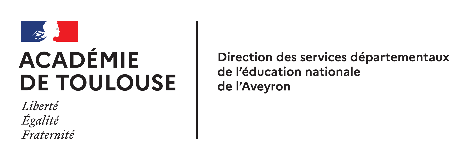 Demande d’autorisation d’absence des personnels AESH à adresser à :	Nom : ……………………………………………….	 Prénom : …………………………………	Nom jeune fille : 	           Employeur DSDEN *                             Employeur collège A.J. Fabre Rodez *                       * voir contrat de travailDate de l’absence 	Durée de l’absence 	Motif de l’absence (joindre pièces justificatives) : 		Toute demande doit être clairement explicitée afin de permettre à l’administration de disposer de tous les éléments utiles à la prise de décision (exemple : un motif pour convenances personnelles n’est pas un motif explicite)Les heures d’absences, pour convenance personnelle, seront récupérées par l’intéressé (e) :Le 	 de 	h……………..à 	h.……………..Le 	 de 	h……………..à 	h.……………..Le 	 de 	h……………..à 	h.……………..A  ………………………le ………………………………….Signature de l’intéressé (e) IEN de la circonscription (ien12-XX@ac-toulouse.fr)OuChef(fe) d’établissement collège ou lycée (ce.012XXXX@ac-toulouse.fr) En cas d’urgence, prévenir par téléphone l’école ou l’établissement où vous travaillez ce jour-làEtablissement scolaireCommuneNom de l’élèveAvis du directeur(trice) ou chef(fe) d’établissement :         Favorable              DéfavorableObservations :Date et signature – cachetAvis du directeur(trice) ou chef(fe) d’établissement :         Favorable              DéfavorableObservations :Date et signature – cachetEmployeur DSDENEmployeur     collège A.-J. Fabre RodezDécision pilote du PIAL : Accordée         RefuséeDate et Signature – cachetAvis pilote du PIAL : Favorable      DéfavorableDate et Signature – cachetDécision pilote du PIAL : Accordée         RefuséeDate et Signature – cachetDécision principal collège A.-J. Fabre Rodez : Accordée          RefuséeDate et Signature – cachetAPRES DECISION, AUTORISATION A TRANSMETTRE A LA DIMAC - DSDEN DE L’AVEYRON ia12-dimac-aesh1@ac-toulouse.fr APRES DECISION, AUTORISATION A TRANSMETTRE A LA DIMAC - DSDEN DE L’AVEYRON ia12-dimac-aesh1@ac-toulouse.fr 